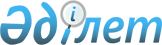 О признаний утратившим силу некоторых постановлений акимата районаПостановление акимата Балхашского района Алматинской области от 8 сентября 2016 года № 137      В соотвествии с пунктом 8 статьи 37 Закона Республики Казахстан от 23 января 2001 года "О местпом государственном управлении и самоуправлении в Республике Казахстана" акимат Балхашского района ПОСТАНОВЛЯЕТ:

      1. Признать утратившим силу некоторые постановления акимата Балхашского района согласно приложению к настоящему постановлению.

      2. Настоящее постановление вступает в силу после его подписания.

 Перечень утративших силу некоторых постановлений акимата Балхашского района      1. Постановление акимата Балхашского района от 12 марта 2014 года № 32 "Об установлении квоты рабочих мест для инвалидов в Балхашском районе" (зарегистрированое в Реестре государственной регистрации нормативных правовых актов от 11 апреля 2014 года № 2650, опубликованное от 26 апреля 2014 года № 16 (7496) в газете "Балқаш өңірі").

      2. Постановление акимата Балхашского района от 10 декабря 2012 года № 211 "Об установлении квоты рабочих мест для лиц, состоящих на учете службы пробации уголовно-исполнительной инспекции, а так же лиц, освобожденных из мест лишения свободы и для несовершеннолетних выпускников интернатных организации в Балхашском районе" (зарегистрированное в Реестре государственной регистрации нормативных правовых актов от 24 декабря 2012 года № 2253, опубликованное от 8 декабря 2012 года № 49 (7426) в газете ""Балқаш өңірі").

      3. Постановление акимата Балхашского района от 10 мая 2012 года № 86 "Об установлении квоты рабочих мест для лиц, освобожденных из мест лишения свободы и несовершеннолетных выпускников интернатных организаций в Балхашском районе" (зарегистрированое в Реестре государственной регистрации нормативных правовых актов от 05 июня 2012 года № 2-6-98, опубликованное от 26 мая 2012 года № 19 (7368) в газете "Балқаш өңірі").

      4. Постановление акимата Балхашского района от 31 марта 2011 года № 34 "Об организации социальных рабочих мест" (зарегистрированое в Реестре государственной регистрации нормативных правовых актов от 19 апреля 2011 года № 2-6-83, опубликованное от 23 апреля 2011 года № 16 (7340) в газете "Балқаш өңірі").

      5. Постановление акимата Балхашского района от 03 февраля 2012 года № 21 "Об организации общественных работ в Балхашском районе" (зарегистрированое в Реестре государственной регистрации нормативных правовых актов от 27 февраля 2012 года № 2-6-92, опубликованное от 28 февраля 2012 года № 9 (7386) в газете "Балқаш өңірі").


					© 2012. РГП на ПХВ «Институт законодательства и правовой информации Республики Казахстан» Министерства юстиции Республики Казахстан
				
      Аким района 

Г. Токпеисов
Приложение к постановлению Акимата Балхашского района от "08" сентября 2016 года № 137